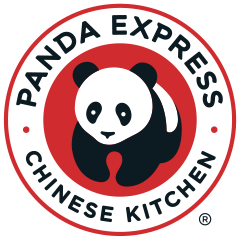 Family Night FundraiserPANDA EXPRESS4400 Hampton Ave., St. Louis, MO 63109Wednesday, February 27, 20194:00 pm – 8:00 pmBring your family; bring your friends; make this night great!DON’T FORGET TO MENTION YOU ARE WITH PCSFamily Night FundraiserPANDA EXPRESS4400 Hampton Ave., St. Louis, MO 63109Wednesday, February 27, 20194:00 PM – 8:00 PMBring your family; bring your friends; make this night great!DON’T FORGET TO MENTION YOU ARE WITH PCS